Plainview 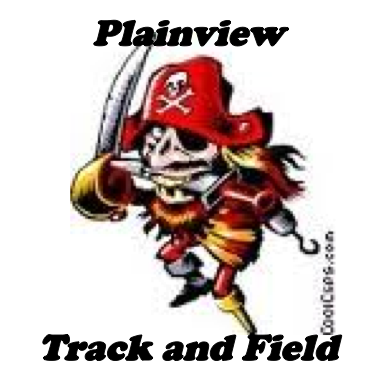 Track and FieldSchedule: Wayne St. Invite:	Wayne- 9:00 am	March 16thOsmond Tri. 	Home- 4:00 pm	March 19th		Plainview Invite 	Home 12:30 pm	March 22ndBattle Creek Inv.	Away 1:00 pm		April 2ndNeligh-Oakdale Invite	Home: 12:30 pm	April 9thPierce Invite		Away 3:00 pm		April 18thWisner Pilger Invite	Away 4:00 pm		April 23rdNorfolk Classic		Away: 6:00 pm		April 25thNENAC	Laurel- Concord Away 2:00 pm	May 2ndDistricts-Hartington	TBD			May 9thFuture Stars Freshmen/ Soph. Creighton 4:00 pm May 14thState			Early session		May 17th-18th